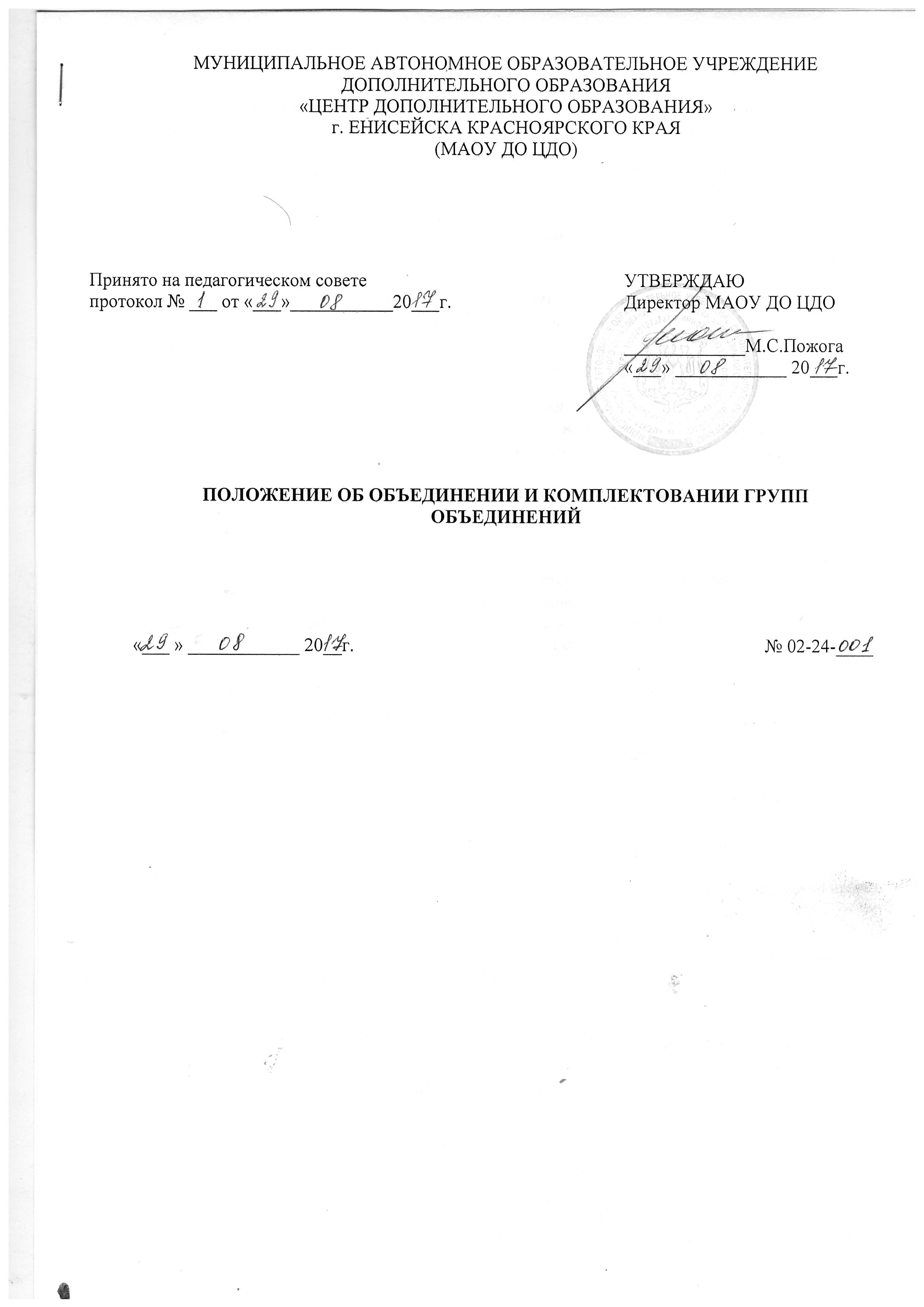 МУНИЦИПАЛЬНОЕ АВТОНОМНОЕ ОБРАЗОВАТЕЛЬНОЕ УЧРЕЖДЕНИЕДОПОЛНИТЕЛЬНОГО ОБРАЗОВАНИЯ«ЦЕНТР ДОПОЛНИТЕЛЬНОГО ОБРАЗОВАНИЯ»г. ЕНИСЕЙСКА КРАСНОЯРСКОГО КРАЯ(МАОУ ДО ЦДО)ПОЛОЖЕНИЕ ОБ ОБЪЕДИНЕНИИ И КОМПЛЕКТОВАНИИ ГРУПП ОБЪЕДИНЕНИЙ «___ » ____________ 20__г.						                  № 02-24-____ОБЩИЕ ПОЛОЖЕНИЯ1.1.Положение об объединении и комплектовании групп объединений в муниципальном автономном образовательном учреждении дополнительного образования «Центр дополнительного образования» г. Енисейска Красноярского края (далее по тексту – Центр) разработано в соответствии с Федеральным законом «Об образовании в Российской Федерации» от 29.12.2012г. №273, приказом Министерства образования и науки РФ от 29.08.2013г. №1008 «Об утверждении Порядка организации и осуществления образовательной деятельности по дополнительным общеобразовательным программам», СанПин 2.4.4.3172-14 «Санитарно-эпидемиологические требования к устройству, содержанию и организации режима работы образовательных организаций дополнительного образования детей» (утверждённый постановлением Главного государственного санитарного врача Российской Федерации от 04.07.2014 №41), Уставом Центра, Правилами приёма учащихся Центра.1.2. Настоящее Положение устанавливают общий порядок комплектования и наполняемости групп объединений в Центре.1.3. Образовательный процесс в Центре организуется в объединениях по интересам, сформированных в группы одного возраста или разных возрастных категорий (разновозрастные группы), являющиеся основным  составом объединения, а также индивидуально. 1.4. Субъектами образовательного процесса в объединениях являются педагоги, обучающиеся, их родители (законные представители). Взаимные права, обязанности и ответственность участников образовательного процесса закреплена в Уставе Центра.1.5. Под объединением понимается общность детей и взрослых, организованная на основе добровольности и самоопределения детей, общего интереса к конкретным направлениям деятельности. Строится на основе субъект-субъектных отношений, в которых осуществляется взаимное оснвоение воспитательных, образовательных, профессиональных, общенациональных, региональных культурных ценностей взрослыми и детьми как равноправными субъектами.1.6. Образовательная деятельность в объединениях Центра направлена на:формирование и развитие творческих способностей учащихся;удовлетворение индивидуальных потребностей учащихся в интеллектуальном, художественно-эстетическом, нравственном и интеллектуальном развитии, а также в занятиях физической культурой и спортом;формирование культуры здорового и безопасного образа жизни, укрепление здоровья учащихся;обеспечение духовно-нравственного, гражданско-патриотического, военно-патриотического, трудового воспитания учащихся;выявление, развитие и поддержку талантливых учащихся, а также лиц, проявивших выдающиеся способности;профессиональную ориентацию учащихся;создание и обеспечение необходимых условий для личностного развития, укрепление здоровья, профессионального самоопределения и творческого труда учащихся;социализацию и адаптацию учащихся к жизни в обществе;формирование общей культуры учащихся;удовлетворение иных образовательных потребностей и интересов учащихся, не противоречащих законодательству Российской Федерации, осуществляемых за пределами федеральных государственных образовательных стандартов и федеральных государственных требований.СИСТЕМА ОРГАНИЗАЦИИ ОБЪЕДИНЕНИЙ. КОМПЛЕКТОВАНИЕ ОБЪЕДИНЕНИЙ2.1. Комплектование групп является компетенцией Центра осуществляется в соответствии с правилами и нормативами СанПиН 2.4.4.3172, Учебным планом Центра, Расписанием занятий и утверждается приказом директора Центра.2.2. Комплектование групп объединений производится предварительно с 01.05 по 31.08 и дополнительно с 01.09  по 15.09 (для групп первого года обучения).2.3. Основной формой организации детей в объединении являются группа, ансамбль, а также занятия могут проводиться индивидуально.2.4. Численный состав групп объединений определяются в зависимости от направленности дополнительных общеобразовательных общеразвивающих программ:группы объединений технической и физкультурно-спортивной направленностей считаются скомплектованными при наличии от 10 до 12 чел.группы объединений художественной, социально-педагогической, естественнонаучной направленностей считаются скомплектованными при наличии от 12 до 15 чел.в объединениях художественной направленности «Гитара для всех» и «Студия вокала» разрешается организационная группа – ансамбль (от 2-х и более чел.), а также индивидуальная форма организации образовательной деятельности.2.5. В зависимости от целей, задач и  сроков реализации дополнительных общеобразовательных общеразвивающих программ, в соответствии Годовым календарным графиком и Учебным планом Центра группы могут создаваться сроком от 1года до 4 лет, а так же на более короткие сроки: месяц, четверть, полугодие. Группа считается группой 2-го и последующих лет обучения при условии, если в ней сохранилось не менее 75% учащихся, переведённых на 2-й, 3-й и 4-й годы обучения. Общее количество вновь принятых в группу учащихся должно быть не более 25%.2.6. В объединения второго и последующих годов обучения могут быть зачислены учащиеся, не занимающиеся в группе первого года обучения, но успешно прошедшие собеседование и промежуточный контроль учебного объединения.2.7. Каждый учащийся имеет право заниматься в нескольких объединениях, переходить из одного объединения в другое в течение года.2.8. В случае снижения фактической наполняемости групп объединений в течение учебного года до 50% группы должны быть объединены или расформированы. Высвобожденные в этом случае средства могут быть использованы на открытие новых объединений в следующем учебном году.2.9. Центр может создавать группы объединений в других образовательных учреждениях. Отношения между ними определяются договором.2.10. В работе объединений могут участвовать совместно с детьми их родители (законные представители) без включения в основной состав, при наличии условий и согласия руководителя объединения.Режим работы объединений.3.1. Основной формой организации образовательного процесса в объединении  является занятие. Занятия в объединениях могут проводиться по программам одной тематической направленности или комплексным, интегрированным программам. 3.2. Расписание занятий групп объединений составляется в целях создания наиболее благоприятного режима труда и отдыха, с учетом возрастных особенностей учащихся и установленных гигиенических норм,  с учетом пожеланий учащихся и родителей (законных представителей) и утверждается директором Центра. В течение учебного года по согласованию с учащимися и родителями (законными представителями) в расписание занятий могут быть внесены изменения, которые утверждаются приказом директора Центра. Управление работой объединений.5.2. Учет рабочего времени педагогов дополнительного образования, контроль за посещением занятий учащимися осуществляет заместитель директора по учебной работе. Посещаемость объединений учащимися проверяется не реже 3-х раз в год, по результатам проверок составляется аналитическая справка.Документация объединений.6.1. Основными локальными нормативными документами, регламентирующими работу объединений, являются:-  Дополнительная общеобразовательная общеразвивающая программа.- Рабочие программы.- Расписание занятий объединения по группам.- Годовой календарный график.- Режим работы Центра- Журнал учёта работы педагога дополнительного образования в объединенииПринято на педагогическом советепротокол № ___ от «___»___________20___г.УТВЕРЖДАЮДиректор МАОУ ДО ЦДО_____________М.С.Пожога«___» ____________ 20___г.